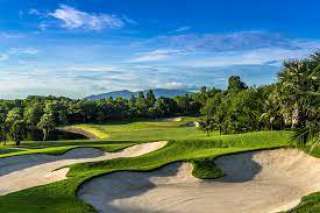 Golf Tour Package Itinerary for the 3 Rounds Bangkok Golf PackageThis golf tour package can be customized according to your preferences.Day 1 - Arrival & Golf At Muang Kaew Golf Club Arrival Bangkok's Suvarnabhumi Airport. Golf at Muang Kaew Golf Club (well maintained course with good variety is testing though enjoyable for all).Transfer to hotel.Day 2 - Golf at Pinehurst Golf & Country Club
Golf at Pinehurst Golf & Country Club (host of 1992 Johnnie Walker Classic & 1994 Thailand Open). 

Day 3 - Golf at Legacy Golf Club
Golf at Legacy Golf Club (challenging Nicklaus design formerly known as Natural Park Ramindra). 

Day 4 - Departure Transfer to Bangkok's Suvarnabhumi Airport for departure.Start Location : BangkokTour Length : 4 Days (Length can be adjusted)Price from : 15,250Inclusions : All accommodationsDaily breakfast1 caddie per golfer at each golf courseAll airport transfersAll golf course transfersAll transfers by Private VIP high roof touring van or equivalent24/7 golf hotline staffed by knowledgeable service personnelAll taxes and service chargesExclusions :International airfarePersonal items, drinks, and gratuitiesRecommended Hotels :3 Star The Palazzo, Bangkok4 Star Park Plaza Bangkok Soi 185 Star Sofitel So BangkokWe have a wide range of 3 - 5 star hotels available. To meet your preferences and budget please contact us for further information.Extra Info : Special golf course and hotel preferences welcome.